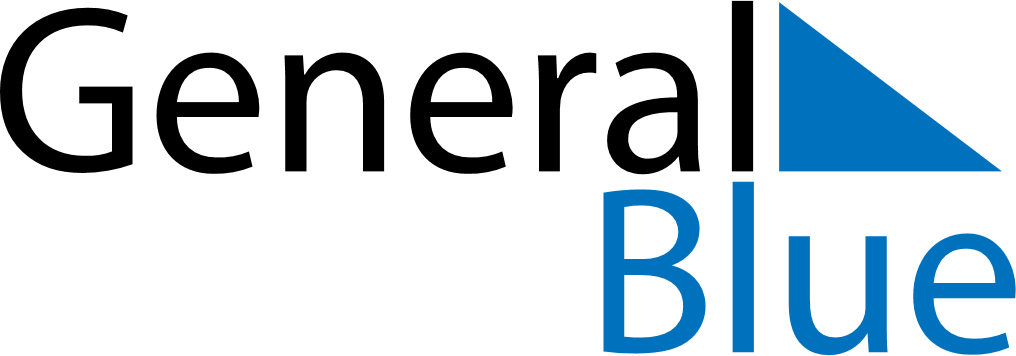 Weekly CalendarMay 10, 2021 - May 16, 2021Weekly CalendarMay 10, 2021 - May 16, 2021Weekly CalendarMay 10, 2021 - May 16, 2021Weekly CalendarMay 10, 2021 - May 16, 2021Weekly CalendarMay 10, 2021 - May 16, 2021Weekly CalendarMay 10, 2021 - May 16, 2021MondayMay 10TuesdayMay 11TuesdayMay 11WednesdayMay 12ThursdayMay 13FridayMay 14SaturdayMay 15SundayMay 166 AM7 AM8 AM9 AM10 AM11 AM12 PM1 PM2 PM3 PM4 PM5 PM6 PM